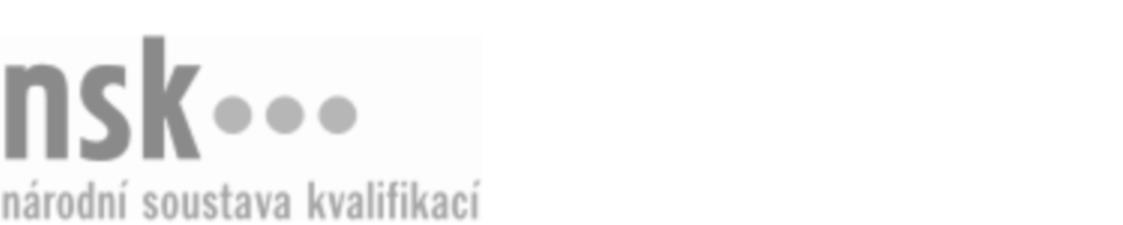 Další informaceDalší informaceDalší informaceDalší informaceDalší informaceDalší informaceOperátor/operátorka ofsetových archových strojů (kód: 34-053-M) Operátor/operátorka ofsetových archových strojů (kód: 34-053-M) Operátor/operátorka ofsetových archových strojů (kód: 34-053-M) Operátor/operátorka ofsetových archových strojů (kód: 34-053-M) Operátor/operátorka ofsetových archových strojů (kód: 34-053-M) Operátor/operátorka ofsetových archových strojů (kód: 34-053-M) Operátor/operátorka ofsetových archových strojů (kód: 34-053-M) Autorizující orgán:Autorizující orgán:Ministerstvo průmyslu a obchoduMinisterstvo průmyslu a obchoduMinisterstvo průmyslu a obchoduMinisterstvo průmyslu a obchoduMinisterstvo průmyslu a obchoduMinisterstvo průmyslu a obchoduMinisterstvo průmyslu a obchoduMinisterstvo průmyslu a obchoduMinisterstvo průmyslu a obchoduMinisterstvo průmyslu a obchoduSkupina oborů:Skupina oborů:Polygrafie, zpracování papíru, filmu a fotografie (kód: 34)Polygrafie, zpracování papíru, filmu a fotografie (kód: 34)Polygrafie, zpracování papíru, filmu a fotografie (kód: 34)Polygrafie, zpracování papíru, filmu a fotografie (kód: 34)Polygrafie, zpracování papíru, filmu a fotografie (kód: 34)Povolání:Povolání:Kvalifikační úroveň NSK - EQF:Kvalifikační úroveň NSK - EQF:4444444444Platnost standarduPlatnost standarduPlatnost standarduPlatnost standarduPlatnost standarduPlatnost standarduPlatnost standarduStandard je platný od: 21.10.2022Standard je platný od: 21.10.2022Standard je platný od: 21.10.2022Standard je platný od: 21.10.2022Standard je platný od: 21.10.2022Standard je platný od: 21.10.2022Standard je platný od: 21.10.2022Operátor/operátorka ofsetových archových strojů,  28.03.2024 12:21:46Operátor/operátorka ofsetových archových strojů,  28.03.2024 12:21:46Operátor/operátorka ofsetových archových strojů,  28.03.2024 12:21:46Operátor/operátorka ofsetových archových strojů,  28.03.2024 12:21:46Operátor/operátorka ofsetových archových strojů,  28.03.2024 12:21:46Strana 1 z 2Další informaceDalší informaceDalší informaceDalší informaceDalší informaceDalší informaceDalší informaceDalší informaceDalší informaceDalší informaceDalší informaceDalší informaceDalší informaceObory vzděláníObory vzděláníObory vzděláníObory vzděláníObory vzděláníObory vzděláníObory vzděláníK maturitní zkoušce z oboru vzdělání Tiskař na polygrafických strojích (kód: 34-52-L/01) lze být připuštěn po předložení osvědčení o získání některé z uvedených skupin profesních kvalifikací:K maturitní zkoušce z oboru vzdělání Tiskař na polygrafických strojích (kód: 34-52-L/01) lze být připuštěn po předložení osvědčení o získání některé z uvedených skupin profesních kvalifikací:K maturitní zkoušce z oboru vzdělání Tiskař na polygrafických strojích (kód: 34-52-L/01) lze být připuštěn po předložení osvědčení o získání některé z uvedených skupin profesních kvalifikací:K maturitní zkoušce z oboru vzdělání Tiskař na polygrafických strojích (kód: 34-52-L/01) lze být připuštěn po předložení osvědčení o získání některé z uvedených skupin profesních kvalifikací:K maturitní zkoušce z oboru vzdělání Tiskař na polygrafických strojích (kód: 34-52-L/01) lze být připuštěn po předložení osvědčení o získání některé z uvedených skupin profesních kvalifikací:K maturitní zkoušce z oboru vzdělání Tiskař na polygrafických strojích (kód: 34-52-L/01) lze být připuštěn po předložení osvědčení o získání některé z uvedených skupin profesních kvalifikací:K maturitní zkoušce z oboru vzdělání Tiskař na polygrafických strojích (kód: 34-52-L/01) lze být připuštěn po předložení osvědčení o získání některé z uvedených skupin profesních kvalifikací: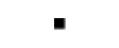 Operátor/operátorka ofsetových archových strojů (kód: 34-053-M)Operátor/operátorka ofsetových archových strojů (kód: 34-053-M)Operátor/operátorka ofsetových archových strojů (kód: 34-053-M)Operátor/operátorka ofsetových archových strojů (kód: 34-053-M)Operátor/operátorka ofsetových archových strojů (kód: 34-053-M)Operátor/operátorka ofsetových archových strojů (kód: 34-053-M)Operátor/operátorka ofsetových archových strojů (kód: 34-053-M)Operátor/operátorka ofsetových archových strojů (kód: 34-053-M)Operátor/operátorka ofsetových archových strojů (kód: 34-053-M)Operátor/operátorka ofsetových archových strojů (kód: 34-053-M)Operátor/operátorka ofsetových archových strojů (kód: 34-053-M)Operátor/operátorka ofsetových archových strojů (kód: 34-053-M)Operátor/operátorka produkčního digitálního tiskového stroje (kód: 34-056-M)Operátor/operátorka produkčního digitálního tiskového stroje (kód: 34-056-M)Operátor/operátorka produkčního digitálního tiskového stroje (kód: 34-056-M)Operátor/operátorka produkčního digitálního tiskového stroje (kód: 34-056-M)Operátor/operátorka produkčního digitálního tiskového stroje (kód: 34-056-M)Operátor/operátorka produkčního digitálního tiskového stroje (kód: 34-056-M)Tiskař/tiskařka na sítotiskových strojích (kód: 34-013-H)Tiskař/tiskařka na sítotiskových strojích (kód: 34-013-H)Tiskař/tiskařka na sítotiskových strojích (kód: 34-013-H)Tiskař/tiskařka na sítotiskových strojích (kód: 34-013-H)Tiskař/tiskařka na sítotiskových strojích (kód: 34-013-H)Tiskař/tiskařka na sítotiskových strojích (kód: 34-013-H)Tiskař/tiskařka na úzkoformátových flexotiskových kotoučových strojích (kód: 34-029-H)Tiskař/tiskařka na úzkoformátových flexotiskových kotoučových strojích (kód: 34-029-H)Tiskař/tiskařka na úzkoformátových flexotiskových kotoučových strojích (kód: 34-029-H)Tiskař/tiskařka na úzkoformátových flexotiskových kotoučových strojích (kód: 34-029-H)Tiskař/tiskařka na úzkoformátových flexotiskových kotoučových strojích (kód: 34-029-H)Tiskař/tiskařka na úzkoformátových flexotiskových kotoučových strojích (kód: 34-029-H)Úplné profesní kvalifikaceÚplné profesní kvalifikaceÚplné profesní kvalifikaceÚplné profesní kvalifikaceÚplné profesní kvalifikaceÚplné profesní kvalifikaceÚplné profesní kvalifikaceÚplnou profesní kvalifikaci Operátor tiskových technologií (kód: 34-99-M/07) lze prokázat předložením osvědčení o získání některé z uvedených skupin profesních kvalifikací:Úplnou profesní kvalifikaci Operátor tiskových technologií (kód: 34-99-M/07) lze prokázat předložením osvědčení o získání některé z uvedených skupin profesních kvalifikací:Úplnou profesní kvalifikaci Operátor tiskových technologií (kód: 34-99-M/07) lze prokázat předložením osvědčení o získání některé z uvedených skupin profesních kvalifikací:Úplnou profesní kvalifikaci Operátor tiskových technologií (kód: 34-99-M/07) lze prokázat předložením osvědčení o získání některé z uvedených skupin profesních kvalifikací:Úplnou profesní kvalifikaci Operátor tiskových technologií (kód: 34-99-M/07) lze prokázat předložením osvědčení o získání některé z uvedených skupin profesních kvalifikací:Úplnou profesní kvalifikaci Operátor tiskových technologií (kód: 34-99-M/07) lze prokázat předložením osvědčení o získání některé z uvedených skupin profesních kvalifikací:Úplnou profesní kvalifikaci Operátor tiskových technologií (kód: 34-99-M/07) lze prokázat předložením osvědčení o získání některé z uvedených skupin profesních kvalifikací:Operátor/operátorka ofsetových archových strojů (kód: 34-053-M)Operátor/operátorka ofsetových archových strojů (kód: 34-053-M)Operátor/operátorka ofsetových archových strojů (kód: 34-053-M)Operátor/operátorka ofsetových archových strojů (kód: 34-053-M)Operátor/operátorka ofsetových archových strojů (kód: 34-053-M)Operátor/operátorka ofsetových archových strojů (kód: 34-053-M)Operátor/operátorka ofsetových archových strojů (kód: 34-053-M)Operátor/operátorka ofsetových archových strojů (kód: 34-053-M)Operátor/operátorka ofsetových archových strojů (kód: 34-053-M)Operátor/operátorka ofsetových archových strojů (kód: 34-053-M)Operátor/operátorka ofsetových archových strojů (kód: 34-053-M)Operátor/operátorka ofsetových archových strojů (kód: 34-053-M)Operátor/operátorka produkčního digitálního tiskového stroje (kód: 34-056-M)Operátor/operátorka produkčního digitálního tiskového stroje (kód: 34-056-M)Operátor/operátorka produkčního digitálního tiskového stroje (kód: 34-056-M)Operátor/operátorka produkčního digitálního tiskového stroje (kód: 34-056-M)Operátor/operátorka produkčního digitálního tiskového stroje (kód: 34-056-M)Operátor/operátorka produkčního digitálního tiskového stroje (kód: 34-056-M)Tiskař/tiskařka na sítotiskových strojích (kód: 34-013-H)Tiskař/tiskařka na sítotiskových strojích (kód: 34-013-H)Tiskař/tiskařka na sítotiskových strojích (kód: 34-013-H)Tiskař/tiskařka na sítotiskových strojích (kód: 34-013-H)Tiskař/tiskařka na sítotiskových strojích (kód: 34-013-H)Tiskař/tiskařka na sítotiskových strojích (kód: 34-013-H)Tiskař/tiskařka na úzkoformátových flexotiskových kotoučových strojích (kód: 34-029-H)Tiskař/tiskařka na úzkoformátových flexotiskových kotoučových strojích (kód: 34-029-H)Tiskař/tiskařka na úzkoformátových flexotiskových kotoučových strojích (kód: 34-029-H)Tiskař/tiskařka na úzkoformátových flexotiskových kotoučových strojích (kód: 34-029-H)Tiskař/tiskařka na úzkoformátových flexotiskových kotoučových strojích (kód: 34-029-H)Tiskař/tiskařka na úzkoformátových flexotiskových kotoučových strojích (kód: 34-029-H)Operátor/operátorka ofsetových archových strojů,  28.03.2024 12:21:46Operátor/operátorka ofsetových archových strojů,  28.03.2024 12:21:46Operátor/operátorka ofsetových archových strojů,  28.03.2024 12:21:46Operátor/operátorka ofsetových archových strojů,  28.03.2024 12:21:46Operátor/operátorka ofsetových archových strojů,  28.03.2024 12:21:46Strana 2 z 2